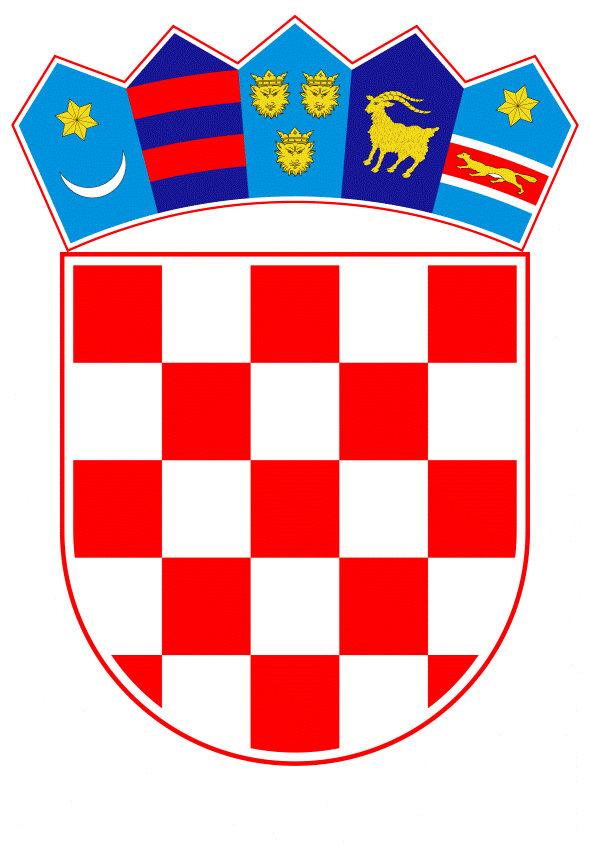 VLADA REPUBLIKE HRVATSKEZagreb, 3. veljače 2022.______________________________________________________________________________________________________________________________________________________________________________________________________________________________Banski dvori | Trg Sv. Marka 2 | 10000 Zagreb | tel. 01 4569 222 | vlada.gov.hr„PRIJEDLOG“	Na temelju članka 37. stavka 5., a u vezi s člankom 45. stavkom 1. i stavkom 3. podstavkom 3. Zakona o upravljanju državnom imovinom („Narodne novine“, broj 52/18.), Vlada Republike Hrvatske je na  sjednici održanoj ______ 2022. donijelaO D L U K Uo darovanju Gradu Šibeniku nekretnine u k.o. Šibenik - dio bivše vojarne  „Bribirskiknezovi“ u Šibeniku, u svrhu izgradnje zgrade Vatrogasnog doma u ŠibenikuI.Republika Hrvatska, kao vlasnik, daruje Gradu Šibeniku nekretninu u k.o. Šibenik – dio bivše vojarne „Bribirski knezovi“ u Šibeniku označenu kao:– k.č.br. 4523/22, prirodno neplodno zemljište, površine 17297 m2, upisana u zk.ul.br. 3457, ZK tijelo I, k.o. Šibenik, u zemljišnim knjigama Općinskog suda u Šibeniku, Zemljišnoknjižni odjel Šibenik.Nekretnina iz stavka 1. ove točke daruje se Gradu Šibeniku u svrhu izgradnje zgrade – Vatrogasnog doma u Šibeniku sukladno Idejnom projektu, oznake: TD: 2210-1065 / IZM-2, iz listopada 2019., za izgradnju zgrade Vatrogasnog doma u Šibeniku, koji je izradilo društvo IZGRADNJA PROJEKT d.o.o., OIB: 30559122462, Stjepana Radića 32, Šibenik.II.Tržišna vrijednost nekretnine iz točke I. ove Odluke iznosi 13.340.000,00 kuna prema Procjembenom elaboratu – 93/19, iz siječnja 2020., koji je izradilo društvo GRAĐEVINAR d.o.o., OIB: 85688431254, Domovinskog rata 2, Zadar, po Oliveru Jadrijevu, dipl. ing. građ., stalnom sudskom vještaku građevinske struke i procjenitelj nekretnina, revidiranom od strane Službe za tehničke poslove Ministarstva prostornoga uređenja, graditeljstva i državne imovine.III.Nekretnina iz točke I. ove Odluke daruje se Gradu Šibeniku pod uvjetom da se Grad Šibenik u svojstvu vjerovnika odrekne svih potraživanja prema Republici Hrvatskoj kao dužniku, do visine vrijednosti darovane nekretnine iz točke I. ove Odluke.IV.Grad Šibenik je obvezan omogućiti i dati suglasnost Zajednici županijskih zajednica, udruga i članova hrvatskih vojnih invalida Domovinskog rata Republike Hrvatske (u daljnjem tekstu: HVIDRA RH), odnosno Zajednici udruga hrvatskih vojnih invalida Domovinskog rata Šibensko-kninske županije (u daljnjem tekstu: HVIDRA ŠIBENSKO-KNINSKE ŽUPANIJE) za daljnje održavanje maslinika koji se nalazi na dijelu nekretnine iz točke I. ove Odluke označene kao k.č.br. 4523/22, k.o. Šibenik, radi navodnjavanja, prihrane i rezidbe stabala, te ubiranja plodova sukladno Odluci Povjerenstva za imovinu Vlade Republike Hrvatske, KLASA: 940-06/10-07/32, URBROJ: 50441-10, od 28. travnja 2010.Grad Šibenik je obvezan u roku od 30 dana od dana sklapanja ugovora o darovanju nekretnine iz točke I. ove Odluke donijeti odluku o davanju na uporabu dijela nekretnine iz točke I. ove Odluke označene kao k.č.br. 4523/22, k.o. Šibenik, na kojem dijelu se nalazi maslinik HVIDRA RH, odnosno HVIDRA ŠIBENSKO-KNINSKE ŽUPANIJE radi navodnjavanja, prihrane i rezidbe stabala, te ubiranja plodova i sklopiti ugovor o davanju na uporabu dijela nekretnine iz točke I. ove Odluke označene kao k.č.br. 4523/22, k.o. Šibenik, kojim ugovorom će se regulirati međusobna prava i obveze između Grada Šibenika i HVIDRA-e RH i HVIDRA-e ŠIBENSKO-KNINSKE ŽUPANIJE.Odluku o davanju na uporabu dijela nekretnine iz točke I. ove Odluke označene kao k.č.br. 4523/22, k.o. Šibenik, na kojem dijelu se nalazi maslinik HVIDRA-e RH, odnosno HVIDRA-e ŠIBENSKO-KNINSKE ŽUPANIJE radi navodnjavanja, prihrane i rezidbe stabala, te ubiranja plodova i ugovor o davanju na uporabu dijela nekretnine iz točke I. ove Odluke HVIDRA-i RH i HVIDRA-i ŠIBENSKO-KNINSKE ŽUPANIJE, Grad Šibenik je obvezan dostaviti Ministarstvu prostornoga uređenja, graditeljstva i državne imovine u roku od 30 dana od dana donošenja predmetne odluke i sklapanja ugovora o davanju na uporabu dijela nekretnine iz točke I. ove Odluke sukladno odredbama stavka 2. ove točke.	V.			S Gradom Šibenikom sklopit će se ugovor o darovanju nekretnine iz točke I. ove Odluke. Ugovorom o darovanju nekretnine iz točke I. ove Odluke obvezat će se Grad Šibenik da darovanu nekretninu privede svrsi darovanja utvrđenoj u točki I. ove Odluke u roku od pet godina od dana sklapanja ugovora o darovanju te da u navedenom roku od pet godina o tome dokumentirano izvijesti Ministarstvo prostornoga uređenja, graditeljstva i državne imovine te da dostavi pravno – relevantnu dokumentaciju (da dostavi izvršnu i uporabnu dozvole).VI.U ugovor o darovanju nekretnine iz točke I. ove Odluke unijet će se raskidna klauzula ukoliko se darovana nekretnina ne privede svrsi darovanja utvrđenoj u točki I. ove Odluke u roku utvrđenom u točki V. ove Odluke, ako se darovanoj nekretnini promijeni namjena darovanja, ukoliko se darovana nekretnina otuđi i optereti bez suglasnosti Ministarstva prostornoga uređenja, graditeljstva i državne imovine, ukoliko se darovana nekretnina ošteti namjernim ponašanjem Grada Šibenika ili postupanjem s krajnjom nepažnjom, odnosno ukoliko Grad Šibenik ne donese odluku o davanju na uporabu dijela nekretnine iz točke I. ove Odluke označene kao k.č.br. 4523/22, k.o. Šibenik HVIDRA-i RH odnosno HVIDRA-i ŠIBENSKO-KNINSKE ŽUPANIJE radi navodnjavanja, prihrane i rezidbe stabala, te ubiranja plodova i sklopi ugovor o davanju na uporabu dijela nekretnine iz točke I. ove Odluke sukladno odredbama točke IV. ove Odluke.U svim navedenim slučajevima iz stavka 1. ove točke, darovana nekretnina postaje vlasništvo Republike Hrvatske ili će Grad Šibenik isplatiti Republici Hrvatskoj naknadu za darovanu nekretninu u visini njezine tržišne vrijednosti u vrijeme raskida ugovora o darovanju.Zabrana otuđenja i opterećenja darovane nekretnine iz točke I. ove Odluke bez suglasnosti Ministarstva prostornoga uređenja, graditeljstva i državne imovine upisat će se u zemljišnu knjigu s uknjižbom prava vlasništva darovane nekretnine.VII.Ugovorom o darovanju obvezat će se Grad Šibenik preuzeti sve obveze, koje bi eventualno proizašle iz potraživanja i prava trećih osoba na nekretnini iz točke I. ove Odluke.VIII.Za provođenje ove Odluke zadužuje se Ministarstvo prostornoga uređenja, graditeljstva i državne imovine, a ugovor o darovanju nekretnine iz točke I. ove Odluke u ime Republike Hrvatske potpisat će ministar prostornoga uređenja, graditeljstva i državne imovine.IX.Ova Odluka stupa na snagu danom donošenja.ObrazloženjeMinistarstvo prostornoga uređenja, graditeljstva i državne imovine dana 6. rujna 2019. godine zahtjev Grada Šibenika, obrazloženog u zahtjevu od dana 25. veljače 2020. godine za darovanjem nekretnine u k.o. Šibenik – dio bivše vojarne „Bribirskih knezova“ u Šibeniku označene kao:k.č.br. 4523/22, neplodno površine 17.297 m2, upisane u zk.ul.br. 3457, ZK tijelo I, k.o. Šibenik, kod Općinskog suda u Šibeniku, Zemljišnoknjižni odjel Šibenik.Grad Šibenik traži darovanje označene nekretnine u svrhu izgradnje nove zgrade - Vatrogasnog doma u Šibeniku sukladno Idejnom projektu oznake: TD:2210-1065/IZM-2 iz listopada 2019., za izgradnju zgrade Vatrogasnog doma u Šibeniku, koji je izradilo društvo IZGRADNJA PROJEKT d.o.o., OIB: 30559122462, Stjepana Radića 32, Šibenik.Izgradnja nove zgrade vatrogasnog doma na traženoj lokaciji je od osobitog interesa za Grad Šibenik budući se postojeći vatrogasni dom nalazi u samom središtu grada, pa nije primjeren za obavljanje vatrogasne djelatnosti (velike gradske gužve i neprohodnost vozila središtem grada). Izgradnjom novog vatrogasnog doma Grad Šibenik želi odati počast vatrogascima koji su nastradali u Kornatskoj tragediji.Lokacijskom informacijom koju je izdao Grad Šibenik, Upravni odjel za provedbu dokumenata prostornoga uređenja i gradnju od 6. studenog 2019. određeno je da se označena nekretnina nalazi u zoni naselja, u izgrađenom dijelu građevinskog područja naselja, helidrom lokacija u istraživanju, odnosno nalazi se u zoni javne i društvene namjene (Dl – upravna) u pretežito dovršenom gradskom području – prostori pretežito jedne namjene.Prije donošenja ove Odluke izrađena je procjena nekretnina iz točke I. ove Odluke, a tržišna vrijednost nekretnina utvrđena je u iznosu od 13.340.000,00 kuna, prema procjembenom elaboratu – 93/19 iz siječnja 2020. koji je izradilo društvo GRAĐEVINAR d.o.o., OIB: 85688431254, Domovinskog rata 2, 23000 Zadar, po Oliveru Jadrijevu, dipl.ing.građ., stalnom sudskom vještaku za graditeljstvo i procjenu vrijednosti nekretnina, na koji je mišljenje dala Služba za tehničke poslove Ministarstva prostornoga uređenja, graditeljstva i državne imovine.Prema idejnom projektu oznake: TD:2210-1065/IZM-2 iz listopada 2019. godine, izgradnja zgrade Vatrogasnog doma u Šibeniku, koji je izradilo društvo IZGRADNJA PROJEKT d.o.o., OIB: 30559122462, Stjepana Radića 32, Šibenik, u skladu je sa lokacijskim uvjetima propisanim Izmjenama i dopunama (cjelovitim) Urbanističkog plana uređenja Grada Šibenika („Službeni glasnik Grada Šibenika“, br. 8/16) i ostalim zakonskim propisima.Nekretnina iz točke I. ove Odluke daruje se Gradu Šibeniku pod uvjetom da se isti u svojstvu vjerovnika odrekne svih potraživanja prema Republici Hrvatskoj kao dužniku, do visine vrijednosti darovane nekretnine iz točke I. ove Odluke.Izjavom gradonačelnika Grada Šibenika od 3. ožujka 2020. godine Grad Šibenik dao je izjavu da na dan 3. ožujka 2020. godine ima potraživanja prema Republici Hrvatskoj s osnova komunalne naknade u iznosu od 185.288,94 kn, te se odriče istih po donošenju odluke o darovanju nekretnine označene kao k.č.br. 4523/22, k.o. Šibenik, odnosno prihvaćanju iste i sklapanju Ugovora o darovanju.Temeljem potvrde Ministarstva financija, Porezna uprava, Područni ured Šibenik, Ispostava Šibenik od 23. siječnja 2020.godine , potvrđeno je da Grad Šibenik nema duga po osnovi javnih davanja prema Republici Hrvatskoj.Očitovanjem Ureda državne uprave u Šibensko-kninskoj županiji, Služba za gospodarstvo i imovinsko-pravne poslove od 25. travnja 2014. godine za nekretninu iz točke I. ove Odluke nije evidentiran podneseni zahtjev za povrat, odnosno utvrđivanje naknade, temeljem Zakona o naknadi za imovinu oduzetu za vrijeme jugoslavenske komunističke vladavine („Narodne novine“ broj: 92/96., 39/99., 42/99., 92/99., 43/00., 131/00., 27/01., 34/01., 65/01., 118/01., 80/02., 81/02. i 98/19.).Također, prijedlogom Odluke utvrđuje se da je Grad Šibenik obvezan omogućiti i dati suglasnost Zajednici županijskih zajednica, udruga i članova hrvatskih vojnih invalida Domovinskog rata Republike Hrvatske (daljnje u tekstu: HVIDRA RH), odnosno Zajednici udruga hrvatskih vojnih invalida Domovinskog rata Šibensko – kninske županije (dalje u tekstu: HVIDRA ŠIBENSKO-KNINSKE ŽUPANIJE) za daljnjim održavanjem maslinika koji se nalazi na dijelu nekretnine iz točke I. ove Odluke označene kao k.č.br. 4523/22, k.o. Šibenik, radi navodnjavanja, prihrane i rezidbe stabala sukladno odredbama Odluke Povjerenstva za imovinu Vlade Republike Hrvatske KLASA: 940-06/10-047/312, URBROJ: 50441-10 od 28. travnja 2020.godine.Ugovorom o darovanju obvezat će se Grad Šibenik da u roku od 30 dana od dana sklapanja Ugovora o darovanju nekretnine iz točke I. ove Odluke, donese Odluku o davanju na uporabu dijela nekretnine iz točke I. ove Odluke označene kao k.č.br. 4523/22, k.o. Šibenik na kojem dijelu se nalazi maslinik HVIDRA-e RH, odnosno HVIDRA-i ŠIBENSKO- KNINSKE ŽUPANIJE radi navodnjavanja, prihrane i rezidbe stabala, te ubiranja plodova i sklopi Ugovor o davanju na uporabu dijela nekretnine iz točke I. ove Odluke označene kao k.č.br. 4523/22, k.o. Šibenik te da predmetnu Odluku i Ugovor o davanju na uporabu dostavi Ministarstvu prostornoga uređenja, graditeljstva i državne imovine u roku od 30 dana od dana donošenja predmetne Odluke i sklapanja Ugovora o davanju na uporabu dijela označene nekretnine.Ugovorom o darovanju obvezat će se Grad Šibenik da darovanu nekretninu privede svrsi darovanja utvrđenoj u točki I. ove Odluke u roku od 5 godina od dana sklapanja ugovora o darovanju te da u navedenom roku od 5 godina dokumentirano izvijesti Ministarstvo prostornoga uređenja, graditeljstva i državne imovine te dostavi pravno-relevantnu dokumentaciju (da dostavi izvršnu uporabnu dozvolu).U ugovor o darovanju unijet će se raskidna klauzula ukoliko se darovana nekretnina ne privede svrsi darovanja utvrđenoj u točki I. ove Odluke u roku utvrđenom u točki V. ove Odluke, ako se darovanoj nekretnini promijeni namjena darovanja, ukoliko se darovana otuđi i optereti bez suglasnosti Ministarstva prostornoga uređenja, graditeljstva i državne imovine te ukoliko se darovana nekretnina ošteti namjernim ponašanjem Grada Šibenika ili postupanjem s krajnjom nepažnjom, odnosno ukoliko Grad Šibenik ne donese Odluku o davanju na uporabu dijela nekretnine iz točke I. ove Odluke označene kao k.č.br. 4523/22, k.o. Šibenik HVIDRA-i RH, odnosno HVIDRA-i ŠIBENSKO-KNINSKE ŽUPANIJE radi navodnjavanja, prihrane i rezidbe stabala, te ubiranja plodova i sklopi Ugovor o davanju na uporabu dijela nekretnine iz točke I. ove Odluke sukladno odredbama točke IV. ove Odluke.Zabrana otuđenja i opterećenja darovane nekretnine iz točke I. ove Odluke bez suglasnosti Ministarstva prostornoga uređenja, graditeljstva i državne imovine upisati će se zemljišnu knjigu istodobno s uknjižbom prava vlasništva darovane nekretnine.Predlagatelj:Ministarstvo gospodarstva i održivog razvojaPredmet:Prijedlog odluke o darovanju Gradu Šibeniku nekretnine u k.o. Šibenik – dio bivše vojarne „Bribirski knezovi“ u Šibeniku, u svrhu izgradnje zgrade Vatrogasnog doma u ŠibenikuPREDSJEDNIKmr.sc. Andrej Plenković